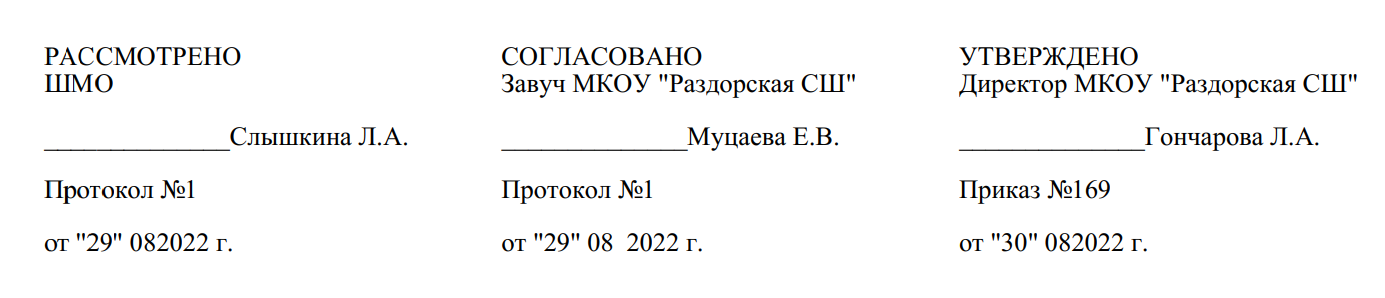 МКОУ «Раздорская СШ городского округа город Михайловка Волгоградской области»Рабочая программа учебного курсапо физике в 10 классе                                           Учитель: Слышкин Алексей Владимирович.2022-2023 уч. годПояснительная запискаПрограмма составлена на основе примерной программы по физике для 10 класса, федерального компонента государственного стандарта среднего общего образования 2004 года: Г. Я. Мякишева / сост. В.А. Коровин, В.А. Орлов.– Дрофа, 2010.- Программы общеобразовательных учреждений: Физика. Астрономия: 7—11 кл. Рабочая программа обеспечивает реализацию соответствующего государственного образовательного стандарта ГОС, утвержденного приказом Министерства образования РФ №1089 от 5 марта 2004 г. и выполнение образовательной программы МБОУ «СШ №25» на 2017-2018 уч.год. Цели программы:Образовательные целиУсвоение обязательного минимума содержания по физике каждым обучающимся, а для одаренных детей – на более высоком уровне,Повышение качества по предмету.Методические целиОсвоение технологии уровневой дифференциации с учетом личностно-ориентированного подхода в обучении и применение ее на уроках,Освоение и внедрение метода проектов на уроках физики.Исследовательские целиПродолжить работу по теме «Повышение мотивации обучающихся через использование ИКТ на уроках физики».Внедренческие целиВнедрение компьютерных и информационных технологий на факультативах и элективных занятиях по физике.Программа предусматривает формирование у школьников общеучебных умений и навыков, универсальных способов деятельности и ключевых компетенций. В этом направлении приоритетами для школьного курса физики на этапе основного общего образования являются:Познавательная деятельность:использование для познания окружающего мира различных естественнонаучных методов: наблюдение, измерение, эксперимент, моделирование;формирование умений различать факты, гипотезы, причины, следствия, доказательства, законы, теории;овладение адекватными способами решения теоретических и экспериментальных задач;приобретение опыта выдвижения гипотез для объяснения известных фактов и экспериментальной проверки выдвигаемых гипотез.Информационно-коммуникативная деятельность:владение монологической и диалогической речью, развитие способности понимать точку зрения собеседника и признавать право на иное мнение;использование для решения познавательных и коммуникативных задач различных источников информации.Рефлексивная деятельность:владение навыками контроля и оценки своей деятельности, умением предвидеть возможные результаты своих действий:организация учебной деятельности: постановка цели, планирование, определение оптимального соотношения цели и средств.  Специфической целью преподавания физики в школе является формирование компетенций:Описание и объяснение физических явлений;Использование физических приборов;Представление результатов измерений в виде таблиц, графиков;Выражение результатов измерений и расчетов в СИ;Умение приводить примеры практического использования физических знаний;Решение задач;Поиск информации.Требования к уровню усвоения учебного предмета физикиВ результате изучения физики на базовом уровне обучающийся  10 классов должензнать/понимать:смысл понятий: физическое явление, гипотеза, закон, теория, вещество, взаимодействие, электромагнитное поле, волна, фотон, атом, атомное ядро, ионизирующие излучения, планета, звезда, галактика, Вселенная;смысл физических величин: скорость, ускорение, масса, сила, импульс, работа, механическая энергия, внутренняя энергия, абсолютная температура, средняя кинетическая энергия частиц вещества, количество теплоты, элементарный электрический заряд;смысл физических законов классической механики, всемирного тяготения, сохранения энергии, импульса и электрического заряда, термодинамики, электромагнитной индукции, фотоэффекта; вклад российских и зарубежных учёных, оказавших наибольшее влияние на развитие физики;уметь:описывать и объяснять физические явления и свойства тел: движение небесных тел и искусственных спутников Земли; свойства газов, жидкостей и твёрдых тел; электромагнитную индукцию, распространение электромагнитных волн; волновые свойства света; излучение и поглощение света атомом; фотоэффект;отличать гипотезы от научных теорий; делать выводы на основе экспериментальных данных; приводить примеры, показывающие, что: наблюдения и эксперимент являются основой для выдвижения гипотез и теорий, позволяют проверить истинность теоретических выводов; физическая теория даёт возможность объяснять известные явления природы и научные факты, предсказывать неизвестные ещё явления;приводить примеры практического использования физических знаний: законов механики, термодинамики и электродинамики в энергетике; различных видов электромагнитных излучений для развития радио- и телекоммуникаций, квантовой физики в создании ядерной энергетики, лазеров;воспринимать и на основе полученных знаний самостоятельно оценивать информацию, содержащуюся в сообщениях СМИ, интернете, научно-популярных статьях;использовать приобретённые знания и умения в практической деятельности и повседневной жизни для:обеспечения безопасности жизнедеятельности в процессе использования транспортных средств, бытовых электроприборов, средств радио- и телекоммуникационной связи;оценки влияния на организм человека и другие организмы загрязнения окружающей среды;рационального природопользования и защиты окружающей среды.развития интеллектуальных и творческих способностей, навыков самостоятельной деятельности, самореализации, самовыражения в различных областях человеческой деятельности;самообразования и активного участия в производственной, культурной и общественной жизни государства.Место предмета в федеральном базисном учебном планеФедеральный базисный учебный план для образовательных учреждений Российской Федерации отводит 70 часов для обязательного изучения физики в 10 классе на базовом уровне (очная форма обучения) и 35 часов (очно-заочная форма обучения) из расчёта 1 час в неделю.еЗадачи обученияразвитие мышления обучающихся, формирование у них умений самостоятельно приобретать и применять знания, наблюдать и объяснять физические явления;овладение школьными знаниями об экспериментальных фактах, понятиях, законах, теориях, методах физической науки; о современной научной картине мира; о широких возможностях применения физических законов в технике и технологии;усвоение школьниками идей единства строения материи и неисчерпаемости процесса ее познания, понимание роли практики в познании физических явлений и законов;формирование познавательного интереса к физике и технике, развитие творческих способностей, осознанных мотивов учения; подготовка к продолжению образования и сознательному выбору профессии.Задачи на учебный годОбеспечение 100% успеваемости по физике.Обеспечение   30% качества обучения по предмету.Обеспечение изучения не менее 4% материала в форме проектной деятельности.Проведение 50% уроков с применением современных технических средств обучения, электронных учебно – методических пособий.Повысить до 2 % долю обучающихся (от общего количества, изучающих предмет), ставших призерами и победителями муниципального этапа всероссийской олимпиады школьников.Реализация программы обеспечиваетсяучебно-методическим комплектом (учебник включён в Федеральный перечень):Физика. 10 класс: учеб. для общеобразоват. учреждений: базовый и профил. уровни / Г.Я. Мякишев, Б.Б. Буховцев, В.М. Чаругин; под ред. В.И. Николаева, Н.А. Парфентьевой. – 19-е изд. – М.: Просвещение, 2010.Сборник задач по физике для 9-11 классов общеобразовательных учреждений / Рымкевич А.П. – М.: Просвещение,2005. –   224 с.Сборник задач по физике для 9-11 классов общеобразовательных учреждений / Г.Н.Степанова. – М.: Просвещение,2004. –   256 с.Контрольные и проверочные работы по физике. 7-11 кл. Метод. пособие / О.Ф.Кабардин, С.И.Кабардина, В.А.Орлов. - М.: Дрофа, 2000. -192 с.Тесты по физике. 10 класс, Н.И.Зорин. -М.: ВАКО, 2010-128 с.Основное содержание (35 часов)Введение (1час)Механика (11 часов)Механическое движение и его виды. Относительность механического движения. Прямолинейное равноускоренное движение. Принцип относительности Галилея. Законы динамики. Всемирное тяготение. Законы сохранения в механике. Использование законов механики для объяснения движения небесных тел и для развития космических исследований. Границы применимости классической механики.Молекулярная физика и термодинамика (10 час)Возникновение атомистической гипотезы строения вещества и ее экспериментальные доказательства. Абсолютная температура как мера средней кинетической энергии теплового движения частиц вещества. Модель идеального газа. Давление газа. Уравнение состояния идеального газа. Строение и свойства жидкостей и твердых тел.Законы термодинамики. Тепловые двигатели и охрана окружающей среды.Электродинамика (10 часов)Элементарный электрический заряд. Закон Кулона. Электрическое поле. Электрический ток. Закон Ома для участка и полной цепи. Электрический ток в различных средахОбобщающее повторение (3 часа)Виды и формы контроля:Календарно-тематическое планированиеКалендарно-тематическое планирование(35 часов, 1ч. в неделю)ТСО - Проектор, компьютер, экранВиды контроляФормы контроля1.Текущий контроль1) Фронтальный опрос2) Физический диктант3) Тестовые задания4) Самостоятельная работа2.Итоговый контроль (в том числе тематический)Письменная контрольная работаТестовые задания № п/пНомер раздела и темы урока Тема урокаКол-во часовКол-во часовДата (план)Дата (факт)Примечание Причина корректировкиI.Введение (1 час)I.Введение (1 час)I.Введение (1 час)I.Введение (1 час)I.Введение (1 час)I.Введение (1 час)I.Введение (1 час)I.Введение (1 час)11.1Физика и познание мира. Физические величины.1II.    Механика (11 часов)а) Кинематика (4 часа)II.    Механика (11 часов)а) Кинематика (4 часа)II.    Механика (11 часов)а) Кинематика (4 часа)II.    Механика (11 часов)а) Кинематика (4 часа)II.    Механика (11 часов)а) Кинематика (4 часа)II.    Механика (11 часов)а) Кинематика (4 часа)II.    Механика (11 часов)а) Кинематика (4 часа)II.    Механика (11 часов)а) Кинематика (4 часа)22.1.Основные понятия кинематики. Равномерное прямолинейное движение (РПД)132.2.Равноускоренное прямолинейное движение. Свободное падение тел. 142.3.Решение задач. Входная контрольная работа 152.4Равномерное движение точки по окружности (РДО).1б) Динамика и силы в природе (4 часа) б) Динамика и силы в природе (4 часа) б) Динамика и силы в природе (4 часа) б) Динамика и силы в природе (4 часа) б) Динамика и силы в природе (4 часа) б) Динамика и силы в природе (4 часа) б) Динамика и силы в природе (4 часа) б) Динамика и силы в природе (4 часа) 62.5.Масса и сила.     Законы Ньютона.172.6.Решение задач на законы Ньютона182.7.Силы в механике. Закон всемирного тяготения. Сила тяжести и вес.192.8.Силы упругости и силы трения. 1в) Законы сохранения в механике (3часа)в) Законы сохранения в механике (3часа)в) Законы сохранения в механике (3часа)в) Законы сохранения в механике (3часа)в) Законы сохранения в механике (3часа)в) Законы сохранения в механике (3часа)в) Законы сохранения в механике (3часа)в) Законы сохранения в механике (3часа)102.9.Закон сохранения импульса. Реактивное движение.1112.10.Работа силы. Механическая энергия.1122.11.Контрольная работа №1 «Законы кинематики и динамики»1III.      Молекулярная физика. Термодинамика (10часов)а) Основы МКТ (3часа)III.      Молекулярная физика. Термодинамика (10часов)а) Основы МКТ (3часа)III.      Молекулярная физика. Термодинамика (10часов)а) Основы МКТ (3часа)III.      Молекулярная физика. Термодинамика (10часов)а) Основы МКТ (3часа)III.      Молекулярная физика. Термодинамика (10часов)а) Основы МКТ (3часа)III.      Молекулярная физика. Термодинамика (10часов)а) Основы МКТ (3часа)III.      Молекулярная физика. Термодинамика (10часов)а) Основы МКТ (3часа)III.      Молекулярная физика. Термодинамика (10часов)а) Основы МКТ (3часа)133.1Основные положения МКТ, их опытное обоснование. 1143.2.Основное уравнение МКТ идеального газа. Температура.1153.3 Уравнение Менделеева -  Клапейрона. Газовые законы.1б) Взаимные превращения жидкостей и газов. Твёрдые тела (2часа)б) Взаимные превращения жидкостей и газов. Твёрдые тела (2часа)б) Взаимные превращения жидкостей и газов. Твёрдые тела (2часа)б) Взаимные превращения жидкостей и газов. Твёрдые тела (2часа)б) Взаимные превращения жидкостей и газов. Твёрдые тела (2часа)б) Взаимные превращения жидкостей и газов. Твёрдые тела (2часа)б) Взаимные превращения жидкостей и газов. Твёрдые тела (2часа)б) Взаимные превращения жидкостей и газов. Твёрдые тела (2часа)163.1Основные положения молекулярно-кинетической теории (МКТ) и их опытное обоснование. 1173.2Решение задач.1в) Термодинамика (5часов)в) Термодинамика (5часов)в) Термодинамика (5часов)в) Термодинамика (5часов)в) Термодинамика (5часов)в) Термодинамика (5часов)в) Термодинамика (5часов)в) Термодинамика (5часов)183.1.Внутренняя энергия.Работа и количество теплоты.1193.2.Решение задач.1203.3.Первый закон (начало) термодинамики.1213.4.Второй закон термодинамики. Тепловые двигатели.223.5.Контрольная работа №2 «Основы МКТ и термодинамика» 1IV.       Электродинамика – 1 часть (10 часов)а) Электростатика (4часа)IV.       Электродинамика – 1 часть (10 часов)а) Электростатика (4часа)IV.       Электродинамика – 1 часть (10 часов)а) Электростатика (4часа)IV.       Электродинамика – 1 часть (10 часов)а) Электростатика (4часа)IV.       Электродинамика – 1 часть (10 часов)а) Электростатика (4часа)IV.       Электродинамика – 1 часть (10 часов)а) Электростатика (4часа)IV.       Электродинамика – 1 часть (10 часов)а) Электростатика (4часа)IV.       Электродинамика – 1 часть (10 часов)а) Электростатика (4часа)234.1Электростатика.Закон Кулона. Решение задач.1244.2 Электрическое поле.Напряжённость. 1254.3Энергетические характеристики электростатического поля.1264.4Конденсаторы. 1б) Постоянный электрический ток (6часов)б) Постоянный электрический ток (6часов)б) Постоянный электрический ток (6часов)б) Постоянный электрический ток (6часов)б) Постоянный электрический ток (6часов)б) Постоянный электрический ток (6часов)б) Постоянный электрический ток (6часов)б) Постоянный электрический ток (6часов)274.1Стационарное электрическое поле. Закон Ома для участка цепи.1284.2Схемы электрических цепей. Работа и мощность постоянного тока. 1294.3«Изучение последовательного и параллельного соединений проводников», лабораторная работа №11304.4Электродвижущая сила. Закон Ома для полной цепи.1314.5«Определение ЭДС и внутреннего сопротивления источника тока», лабораторная работа №21324.6Контрольная работа №3 «Постоянный ток»V. Итоговое повторение (2часа)V. Итоговое повторение (2часа)V. Итоговое повторение (2часа)V. Итоговое повторение (2часа)V. Итоговое повторение (2часа)V. Итоговое повторение (2часа)V. Итоговое повторение (2часа)V. Итоговое повторение (2часа)335.1Основные вопросы кинематики, динамики и электродинамики1345.3Итоговый урок. 1